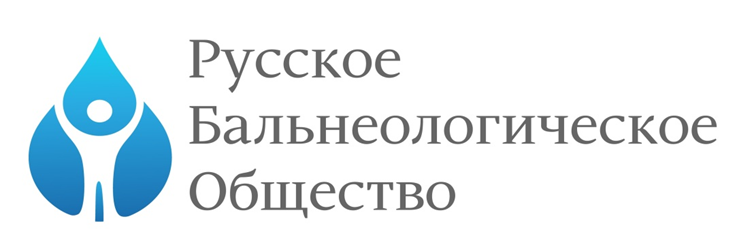 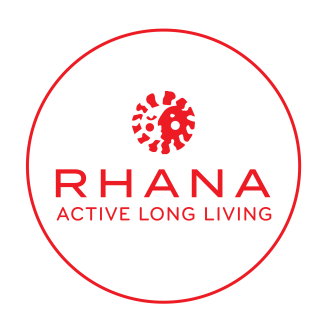 При поддержке:Медицинской корпорации RHANAРоссийской академии естественных наук, Секции биомедицины (РАЕН)Национальной академии активного долголетия (НААД)Международной ассоциации «Вода – Медицина - Экология» (МА ВМЭ)        Кисловодск -14 января 2020 14.00        Научно – практическая конференция:«Практическая курортология, гигиена окружающей среды, экология человека.  Междисциплинарный подход».Уважаемые коллеги!Приглашаем Вас принять участие в работе научно – практической конференции:«Практическая курортология, гигиена окружающей среды, экология человека.  Междисциплинарный подход».Место проведения – Санаторий Виктория - Кисловодск, Конференц-зал.Кисловодск,  Ул. Кирова дом 12Дата - 14 января 2020 г   Регистрация гостей 13:00Начало конференции 14:00Организационный комитет конференции:Научная программа Регистрация участников с 13.00 до 14.00 в холле перед конференц-залом санатория Виктория Кисловодск. Работает выставка участников конференции. 14.00-14.30  -    Открытие конференции.                           Приветственное слово Е.А.Дибровой -  члена Экспертного совета по                          здравоохранению при Комитете Совета Федерации по социальной политике,                           Посла оздоровительного туризма программа СНГ + мир,                           уполномоченного Деловым Центром экономического развития стран СНГ,                          Президент медицинской корпорации RHANA.                                                     Приветственное слово Ю.А. Рахманина академика РАН                          Приветственное слово Н.В. Ефименко директора Пятигорского НИИ                           Курортологии  14.30-14.50 – доклад Рахманина Ю.А. -   Что надо знать врачам о современной гигиенической                                                                         науке.14.50-15.10 – доклад Максимова В.А. – Возможности плацентарной терапии в программах                                                                      реабилитации социально значимых заболеваний.15.10-15.25 – доклад Данилова А.Б.  -   Система управления здоровьем «Умный и Счастливый»:                                                                   резервные возможности укрепления здоровья и                                                                    повышения производительности15.25 – 15.40 – доклад Главного врача санатория Виктория - Кисловодск Гречаник П. А. 15.40-16.00 – доклад Рахманина Ю.А. – Питьевые, минеральные и функциональные воды:                                                                    терминологические, сущностные и нормативные                                                                              различия16.00-16.10 - доклад Рязанцева Н.И. – Можно ли жить до 120 лет? Почему нет?  фитокомплексы                                                                    и пептиды в профилактике старения)16.10-16.30 - доклад Данилова А.Б. - «Стресс. Мозг.  Красота»  16.30-16.45 -  доклад Амеличкина С.Г.  -" Инновационные технологии применения                                                                        экологически чистых биоцидов для обеспечения                                                                       безопасности жизнедеятельности и защиты                                                                       окружающей среды".  16.45-17.00 – д.м.н., профессор, В.В. Шуляковский     - «Новый взгляд на проблему                                                                  вертеброгенных дорсопатий: инновационные методы                                                                  применения карипазима»17.00-17.15 – принятие резолюции, закрытие конференции Академик Рахманин Ю.А.Поздравление со Старым Новым Годом! Шампанское! Подарки! 19.00 – окончание мероприятияТезисы принимаются до 23 декабря 2019 г по адресу uta03@yandex.ru За дополнительной информацией обращайтесь в Оргкомитет мероприятия по телефону 8 (916) 950-12-43 или по электронной почте uta03@yandex.ruС уважением,Директор Русского бальнеологического общества Ирина Викторовна БабаеваДиброва Екатерина АлександровнаПрезидент медицинской корпорации RHANA, член Экспертного совета по здравоохранению при Комитете Совета Федерации по социальной политике, Посол оздоровительного туризма программа СНГ + мир, уполномоченный  Деловым Центром экономического развития стран СНГ,  академик Российской Академии медико-технических наук, Академик Российской академии естественных наук, действительный член Международной академии наук, кандидат экономических наук. Рахманин Юрий Анатольевич  Академик РАН, д.м.н., профессор, вице-президент РАЕН, председатель секции биомедицины, президент НААД, президент МА ВМЭ, эксперт ВОЗ, Заслуженный деятель науки РФМаксимов Валерий АлексеевичД.м.н., профессор, академик РАЕН, вице-президент НОГР, профессор Кафедры диетологии и нутрициологии РМАНПО,  Заслуженный деятель науки РФ, Заслуженный врач РФ.Ефименко Наталья Викторовнад.м.н., профессор, руководитель Пятигорского НИИ филиала ФГБУ СКФНКЦ ФМБА России, профессор Кафедры курортологии  Российской медицинской академии непрерывного профессионального образования (РМАНПО)Пальцев Николай ИвановичВизе-президент Акционерного общества «Центральный совет по туризму и отдыху» (холдинг)АмеличкинСтанислав Григорьевич Заведующий научно-исследовательской лабораторией"Инновационные технологии обеззараживания воды и воздушной среды", к.т.н., почетный работник ЖКХ РФ,Петербургский государственный университет Императора Александра 1.Генеральный директор НПО "ЭХА-МАГ"Данилов Алексей Борисовичд.м.н., профессор, исполнительный директор Ассоциациимеждисциплинарной медицины, заведующий Кафедрой нервных болезней ПМГМУ им. И. М. Сеченова, директор института Междисциплинарной медициныГорбачева Виктория Юрьевнаэксперт стартапов Биомедицинского кластера в Сколково в области цифровой медицины, фармацевтических, биотехнологических разработок, директор по развитию Института междисциплинарной медициныРязанцев Николай Ивановичглавный ученый секретарь Объединенного научно-практического общества урологов Северокавказского федерального округа, председатель отделения РБО на КМВ, ученый секретарь научно-  практического общества КМВ, член Общества урологов Ставропольского краяИвашева Елена Владимировнаклинический фармаколог, нутрициолог, директор предприятия «Центр управления возрастом», заведующая организационно-методическим отделом РБО на КМВБабаева Ирина Викторовнасоветник РАЕН, генеральный директорРусского бальнеологического общества